Functional Areas of a Business - A Note of Caution!Now we have some ideas about what each functional area does we need to urge a note of caution:All businesses will carry out each of these functions but...Not every business will have a separate department that is responsible for each functionVery large businesses will have specialist staff in each department and these departments could be spread across the globe!Small businesses may have one or two people who try and do everything!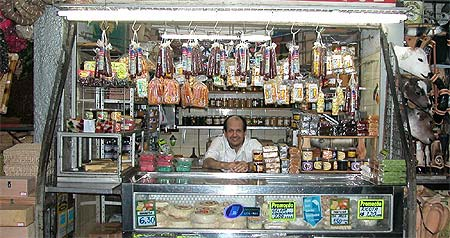 Different businesses, therefore, will manage their functions in different ways so do not expect every business to do exactly the same thing.Functional areas of a business – what does each functional area do?Each of the functions of a business has an important part to play in ensuring the business is run properly.  Bottom of FormKettleby Foods is a part of the Samworth Brothers Group. You may not have heard of Kettleby Foods but you have probably eaten one of their products! Kettleby Foods manufacture ready meals such as Cottage Pie, Lancashire Hotpot, Beef Stew and Dumplings and others. The market for ready meals is around £1.35 billion and growing. Ready meals as a part of the food market has grown in recent years as people seek to adjust to the demands of busy lifestyles. With many families having both parents working the availability of well-prepared and tasty ready meals fills an important sector of the market.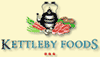 Each of the following tasks are carried out by Kettleby Foods, but which functional area does each belong to? Sort the statements under the correct functional area - Human Resources, Customer Services, Marketing/Sales, Research and Development, Administration/IT Support, Production/Operations and Finance and Accounts. For example, the first statement, 'Interviewing a member of staff for promotion' would go in the Human Resources pile.Interviewing a member of staff for promotionPreparing a report on daily sales figuresMeeting a sales representative from a supplierOrdering a supply of potatoesPreparing a report on the health and safety policyRepairing a faulty piece of equipment on the production lineChefs testing out a new fast meal ideaStaff packing the finished product into boxesPlanning how many shepherds pies need making next weekWorking with a trade union to solve a problem about a member of staff who is consistently late to workDoing a survey of customers to find out their views of different productsPaying local authority business ratesOrdering supplies of paper for the photocopier in the accounts departmentInvestigating a new piece of software to monitor quality of piesDealing with a complaint from an employee that the production areas are too coldArranging the payment of the annual bonus to staffStripping down and cleaning production equipment each nightTaking the minutes of a meeting of the senior managersSending a fax to a meat supplier in IrelandMonitoring cars and other vehicles entering the factory sitePlanning a different way of producing the range of chicken and broccoli piesDiscussion of prices for the 'Healthy Living' range with TescoDealing with a complaint from Tesco about the quality of Cumberland piesOrdering new sets of overalls for the production workers